        Oggetto: Richiesta compensi accessori per compiti e/o funzioni svolte nell’a.s. 2021/2022.Il/La sottoscritta/o  ______________________________________________Docente a tempo determinato/indeterminato (barrare la voce che interessa) in servizio presso codesto Istituto,DICHIARA Sotto la propria responsabilità di aver volto le seguenti attività da incentivare con il Fondo di Miglioramento Offerta Formativa (MOF) – FIS e/o Funzioni Strumentali anno scolastico 2021/2022: E’ possibile inserire, per ogni voce contrassegnata con una X, una breve descrizione dell’attività svolta o allegare, al presente format, una relazione in forma libera, registri o prospetto analitico delle ore svolte per ogni attività.  Data                                                                                                                          In Fede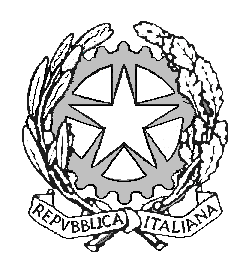 Istituto Istruzione Superiore "N. Pellegrini" Istituto Tecnico AgrarioVia Bellini, 5 – 07100 Sassari -   Tel. 079/24.41.10 - Fax 079/25.90.170 C.F: 80005490901 - Partita IVA: 00352620900- mail: SSIS000300L@istruzione.it – PEC: SSIS000300L@PEC.ISTRUZIONE.IT IBAN: IT  01015 17208 000000013558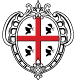 Sedi associate: IPASR – Via Aldo Moro, snc – 07034 Perfugas – Tel. 079/564264 – Fax 079/563318Sedi associate: IPASR – Via Aldo Moro, snc – 07034 Perfugas – Tel. 079/564264 – Fax 079/563318Sedi associate: IPASR – Via Aldo Moro, snc – 07034 Perfugas – Tel. 079/564264 – Fax 079/563318IPIA – via G. Deledda n. 128 – 07100 Sassari – Tel. 079/244062  IPASR – S. M. La palma AlgheroIPIA – via G. Deledda n. 128 – 07100 Sassari – Tel. 079/244062  IPASR – S. M. La palma AlgheroIPIA – via G. Deledda n. 128 – 07100 Sassari – Tel. 079/244062  IPASR – S. M. La palma AlgheroAl Dirigente ScolasticoAl Dirigente ScolasticoAl Dirigente ScolasticoIIS N. PellegriniIIS N. PellegriniIIS N. PellegriniSSIS00300L@istruzione.itSSIS00300L@istruzione.itSSIS00300L@istruzione.itBreve descrizione dell’attività svoltaBreve descrizione dell’attività svoltaFISFISCollaboratori del dirigente scolasticoCoordinatori sedi e aziendeResponsabili corso istruzione per adultiDocente responsabile Corso ModaSostegno/DSA inclusione e integrazioneCommissioni orarioCommissione formazione classiGestione pubblicazione circolari su sito internet  Team digitale per l'innovazione digitaleReferente IEFPCommissione PTOFCommissione ToyotaCommissione elettorale organi collegiali scuolaResponsabile Commissione Formazione docentiTutor didattici per allievi classi I e II scuola professionale (PFI)Comitato valutazione docenti neoassuntiTutor docenti neoassuntiResponsabile sussidi didatticiAttività di supporto burocratico alla amministrazione scolastica  Coordinamento attività Convittuali e semiconvittualiCoordinatori classi Responsabili attività di orientamentoOrientamento in ingresso (docenti impegnati)Corsi di RecuperoProgetto “La Nuova a scuola”Attività di orientamento in uscitaOrto didatticoSupporto amministrativo per graduatorie provincialiReferente riforma professionaliReferente INVALSI (Organizzazione e restituzione esiti)Erasmus plus KA1 (Progettualità e Organizzazione mobilità)Referente attività UNICEF Lost in EducationCoordinamento attività inventariazione LaboratoriSupporto alle Commissioni di esameProgetto biodiversitàFUNZIONI STRUMENTALIPromozione della comunicazione e multimedialitàGestione del piano dell'Offerta formativa e del Piano triennale dell'Offerta Formativa, Progettualità e rapporti interistituzionaliOrientamento e politiche funzionali all'occupazione degli alunniOre eccedentiPratica sportivaIndennità turni  notturni/festivi